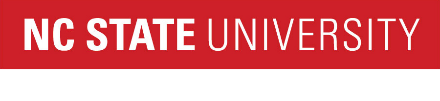 2020-2021 Graduating Senior Survey:School of Public and International Affairs  
Political Science Major  
   
INSTRUCTIONS:  
   
All graduating seniors in Political Science are being asked to complete this survey. The program is very interested in your opinions, and believes that as a graduating senior you can provide us with useful information to help evaluate and improve its programs. We appreciate you taking the time to answer these questions.  
   
Once you have answered all the questions, you must click on the "Next" button at the end of the form to submit your answers.ps1 1. What was the most important factor to you in selecting your major in political science?Preparation for a career you want  (1) The classes seemed interesting  (2) Your parents/family thought it would be a good major for you  (3) Another preferred major was not available  (4) It seemed easy to get through  (5) Other (please describe):  (6) ________________________________________________ps2 2. Which of the following best describes your plans for after graduating from NC State?Continue in your current position of employment  (1) Start work full-time  (2) Join or continue in the military  (3) Get an advanced degree in political science  (4) Go to law school  (5) Go to graduate/professional school in something other than political science or law  (6) Travel  (7) Take some time off to consider what you want to do next  (8) Other (please describe):  (9) ________________________________________________Display This Question:If 2. Which of the following best describes your plans for after graduating from NC State? = Continue in your current position of employmentOr 2. Which of the following best describes your plans for after graduating from NC State? = Start work full-timeps3 3. In which sector do you plan on working after graduation?Non-profit  (1) Private  (2) Government (local, state, or federal)  (3) Other (please specify):  (4) ________________________________________________Display This Question:If 3. In which sector do you plan on working after graduation? = Non-profitps4 4. What is the mission of the non-profit for which you plan on working? (Mark all that apply)Advocacy  (1) Direct service  (2) Education  (3) Other (please specify):  (4) ________________________________________________ps5 5. Which of the following best describes what you are most likely to work in as a career in the future? I.e., what are your long-term goals?Law  (1) Business  (2) Journalism  (3) Public Policy  (4) Campaign management  (5) Teaching/Education  (6) International affairs  (7) Military  (8) Elected office  (9) Federal government  (10) State/Local government  (11) Non-profit  (12) Other (please describe):  (13) ________________________________________________ps6 6. To what extent have your studies in political science helped you to identify your career goals?A great deal  (4) Somewhat  (3) A little  (2) Not at all  (1) ps7 7. Did you have a political science internship?Yes  (1) No  (0) Display This Question:If 7. Did you have a political science internship? = Yesps8 8. To what extent did your internship influence your career choice?A great deal  (4) Somewhat  (3) A little  (2) Not at all  (1) ps9 9. During your academic career at NC State, did you perform any volunteer work for a charitable or other non-profit organization either in the Triangle or your home community?Yes  (1) No  (0) ps10 10. Following your graduation from NC State, how likely is it that you will perform any volunteer work for a charitable or other non-profit organization?Very likely  (4) Somewhat likely  (3) Not very likely  (2) Not at all likely  (1) ps11 11. About how many hours per week did you work in a paid position off campus during each of the following academic years while school was in session?ps12 12. In which of the following activities did you participate while at NC State? (Mark all that apply)Student Legislature  (1) Student Government  (2) Social/Service fraternity or sorority  (3) Academic Honor Society  (4) Model United Nations  (5) Mock Trial  (6) Pi Sigma Alpha  (7) Society for Politics, Economics & Law (SPEL)  (8) Political Science Club  (9) Other NC State-affiliated organization (please list):  (10) ________________________________________________ps13 13. Since first becoming a Political Science major at NC State, over the years would you say you have...Become more progressive  (1) Become more conservative  (2) Become more libertarian  (3) Experienced no real change in your outlook  (4) ps14 14. To what extent has your experience in the Political Science program provided you with a broader and deeper understanding of each of the following political issues?ps15 15. As a Political Science major, how confident do you feel debating public policy with those having a point of view different from your own?Very confident  (4) Somewhat confident  (3) Not very confident  (2) Not at all confident  (1) ps16 16. To what extent have your Political Science courses helped you to develop the following competencies or abilities?ps17 17. What is your current age?Under 20  (1) 21  (2) 22  (3) 23  (4) 24 or over  (5) ps18 18. When you are not at NC State, where is your home?Outside of North Carolina  (1) North Carolina Mountains  (2) North Carolina Piedmont  (3) North Carolina Coast  (4) ps19 19. How would you describe your home area?Urban  (1) Suburban  (2) Rural  (3) ps20_text 20. If you were entering college today, explain why you would or would not choose Political Science as a major.None - did not work for pay off campus (1)1-5 hrs (2)6-10 hrs (3)11-15 hrs (4)16-20 hrs (5)21-25 hrs (6)26-30 hrs (7)31-35 hrs (8)36-40 hrs (9)More than 40 hrs (10)a. First year (ps11_a) b. Sophomore year (ps11_b) c. Junior year (ps11_c) d. Senior year (ps11_d) A great deal (4)Somewhat (3)A little (2)Not at all (1)a. American intervention in foreign countries (ps14_a) b. American foreign aid to other countries (ps14_b) c. Marriage equality (ps14_c) d. Affirmative action (ps14_d) e. Legalization and regulation of marijuana (ps14_e) f. Gun safety laws (ps14_f) g. Abortion (ps14_g) h. Judicial elections (ps14_h) A great deal (4)Somewhat (3)A little (2)Not at all (1)a. Critical thinking (ps16_a) b. Writing critically (ps16_b) c. Reading comprehension (ps16_c) d. Strategic thinking (ps16_d) e. Effective oral communication (ps16_e) f. Quantitative analysis (ps16_f) g. Collaborative decision-making (ps16_g) h. Tolerance for different points of view (ps16_h) 